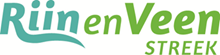 Verklaring de-minimissteunWij raden u aan om, voordat u de verklaring invult, eerst de toelichting in de bijlage van dit formulier te lezen!VerklaringHierbij verklaart ondergetekende, dat aan de hierna genoemde onderneming 􀂉 geen de-minimissteun is verleendOver de periode van ……………………..(begindatum van het belastingjaar gelegen twee jaar vóór de datum van ondertekening van deze verklaring) tot …………………...... (datum van ondertekening van deze verklaring) is niet eerder de-minimissteun verleend.􀂉 beperkte de-minimissteun is verleendOver de periode van…………………..(begindatum van het belastingjaar gelegen twee jaar vóór de datum van ondertekening van deze verklaring) tot ............ ............... (datum van ondertekening van deze verklaring) is eerder de-minimissteun (in welke vorm of voor welk doel dan ook) verleend tot een bedrag van in totaal € .......................................................... Of deze de-minimissteun al daadwerkelijk is uitbetaald, doet niet ter zake.Een kopie van de stukken waaruit het verlenen van de-minimissteun blijkt, voegt u hierbij.􀂉 reeds andere steun voor dezelfde in aanmerking komende kosten is verleendVoor dezelfde in aanmerking komende kosten is al staatssteun verleend tot een bedrag van in totaal €……………………... Deze staatssteun is verleend op grond van de algemene groepsvrijstellingsverordening, de MKB Landbouwvrijstellingsverordening of een besluit van de Europese Commissie d.d. …………….Een kopie van de stukken waaruit het verlenen van staatssteun voor dezelfde in aanmerking komende kosten blijkt, voegt u hierbij.Aldus volledig en naar waarheid ingevuld door:...................................................................................................................................(bedrijfsnaam)……………………………………………………………………………….....................(inschrijfnr. KvK).......................................................................................................(naam en functie ondertekenaar)..........................................................................................................................(adres onderneming).................................................................................................................(postcode en plaatsnaam)...............................................(datum)........................................................................(handtekening)Toelichting verklaring de-minimissteunDeze toelichting dient als hulpmiddel bij het invullen van de de-minimisverklaring. Aan de toelichting kunnen geen rechten worden ontleend. Verordening (EU) Nr. 1407/2013 van de Commissie van 18 december 2013 betreffende de toepassing van de artikelen 107 en 108 van het Verdrag betreffende de werking van de Europese Unie op de-minimissteun (PbEU 2013, L 352), hierna ‘de de-minimisverordening’ is bepalend.De-minimisverordening en staatssteunDe staatssteunregels in het Verdrag betreffende de werking van de Europese Unie (artikel 107 en 108 VWEU) stellen beperkingen aan overheden als zij steun willen verlenen aan ondernemingen. Deze de-minimisverklaring is nodig voor de provincie om na te gaan of het voordeel dat uw onderneming door deze de-minimissteun krijgt, past binnen de voorwaarden die de Europese staatssteunregels stellen.In de de-minimisverordening heeft de Europese Commissie verklaard dat steunmaatregelen (zoals subsidieverlening) tot een bepaalde drempel het handelsverkeer tussen de lidstaten niet ongunstig beïnvloedt en de mededinging niet vervalst, en daarom niet beschouwd worden als staatssteun in de zin van het EU-verdrag. Deze drempel is gesteld op € 200.000,- (€ 100.000,- voor ondernemingen die voor rekening van derden goederenvervoer over de weg verrichten). Dit bedrag geldt per onderneming over een periode van drie belastingjaren. Steun die genoemde drempelbedragen niet overschrijdt, wordt aangemerkt als ‘de-minimissteun’. Voor de visserij- en landbouwsector zijn aparte de-minimisverordeningen van toepassing, waarvoor een drempel van respectievelijk € 30.000,- en € 15.000,- geldt.Naast ondernemingen in deze sectoren is de de-minimisverordening (nr. 1407/2013) in bepaalde gevallen niet van toepassing op steun aan ondernemingen die actief zijn in de sector verwerking en afzet van landbouwproducten. Ook exportsteun, steun waardoor binnenlandse producten ten opzichte van ingevoerde producten worden bevoordeeld en steun voor de aanschaf van vervoermiddelen valt buiten de de-minimisvrijstelling. Eén ondernemingHet de-minimisplafond geldt voor één onderneming. Artikel 2, lid 2 van de de-minimisverordening geeft aan wanneer sprake is van ‘één onderneming’. Het kan namelijk voorkomen dat twee (of meer) ondernemingen een bepaalde band met elkaar onderhouden en onder deze verordening als één onderneming worden gezien. Denk hierbij bijvoorbeeld aan het hebben van de meerderheid van de stemrechten van de aandeelhouders van een andere onderneming, het recht om onder meer bestuursleden van een andere onderneming  te benoemen/ontslaan en het recht een overheersende invloed op een andere onderneming uit te oefenen. Bedrag van de-minimissteunDoor middel van deze verklaring geeft u aan dat met de huidige subsidieverlening voor uw onderneming de de-minimisdrempel niet wordt overschreden. U moet daarom nagaan of gedurende het lopende en de twee voorafgaande belastingjaren enige vorm van de-minimissteun door een overheidsinstantie aan uw onderneming is verstrekt. Indien dit het geval is bent u hierover door de overheidsinstantie in kennis gesteld. Het gaat dus niet alleen om steun die u heeft ontvangen van de provincie.Bij overschrijding van de drempel kan geen beroep meer worden gedaan op de de-minimisverordening. Handelen in strijd met de staatssteunregels kan in het ergste geval leiden tot terugvordering van de verleende steun!De bedragen die dienen te worden gebruikt bij het invullen van de verklaring, zijn brutobedragen vóór aftrek van belastingen. Behalve om subsidieverlening kan het daarbij gaan om leningen tegen gunstige voorwaarden, de verkoop van grond tegen een lagere prijs dan de marktwaarde, vrijstellingen, verlagingen of kwijtschelding van directe of indirecte belastingen, etc. Onder voorwaarden is het mogelijk de verordening toe te passen op leningen en garanties die langer dan drie jaren lopen.De de-minimissteun wordt geacht te zijn verleend op het tijdstip waarop uw onderneming een wettelijke aanspraak op de steun verwerft, ongeacht de datum waarop de de-minimissteun aan de onderneming wordt betaald. Dit betekent concreet de datum waarop het besluit tot subsidieverlening (of verlening van een voordeel) aan uw onderneming is genomen.Samenloop met reguliere staatssteunMogelijk heeft uw onderneming voor dezelfde kosten die in aanmerking komen voor de huidige de-minimissteun reeds staatssteun ontvangen, die door de Europese Commissie is goedgekeurd of binnen het toepassingsgebied van de zogenaamde algemene groepsvrijstellingsverordening of de MKB Landbouwvrijstellingsverordening valt. Het totaalbedrag van de-minimissteun en deze staatssteun mag dan de maxima niet overschrijden die op basis van het relevante besluit van de Europese Commissie of de betreffende vrijstellingsverordening zijn toegestaan Als u twijfelt of bepaalde steun die u heeft ontvangen goedgekeurde of vrijgestelde steun is, kunt u hierover contact opnemen met de overheid of uitvoeringsinstantie van wie u de steun heeft ontvangen.Het formulier heeft betrekking op drie situaties:uw onderneming heeft gedurende het lopende en de twee voorafgaande belastingjaren in het geheel geen de-minimissteun ontvangen;uw onderneming heeft gedurende het lopende en de twee voorafgaande belastingjaren de-minimissteun ontvangen. Opgeteld bij het bedrag van de huidige subsidieverlening wordt echter het bedrag van € 200.000,- niet overschreden (respectievelijk € 100.000,-/€ 30.000,-/€ 15.000,-) of uw onderneming heeft voor dezelfde kosten die in aanmerking komen voor de huidige subsidie reeds andere vormen van staatssteun ontvangen.Uiteraard vult u alléén de rubriek(en) in die op uw situatie van toepassing is/zijn. Vergeet u vooral niet om de bijlage(n) bij te sluiten!